О задачах Саратовской областной организации Общероссийского Профсоюза образования в свете постановления XII съезда ФНПР5-7 апреля 2024 года прошёл XII съезд ФНПР, на котором утверждена Программа «За справедливую экономику!», принято 15 резолюций, определяющих важнейшие направления работы профсоюзов. В связи с этим президиум областной организации Общероссийского Профсоюза образования постановляет:В целях реализации решений XII съезда ФНПР определить следующие задачи Саратовской областной организации Общероссийского Профсоюза образования.1. Добиваться совершенствования системы оплаты труда в соответствии с целевыми показателями по повышению заработной платы, для чего:1.1. Проводить политику в сфере заработной платы, направленную на реализацию единых принципов по установлению дифференцированных размеров тарифных ставок, окладов (должностных окладов), ставок заработной платы в зависимости от уровня квалификации работников, сложности, количества и качества затраченного труда.1.2. Добиваться реализации мер, обеспечивающих:- установления размера тарифной ставки, оклада (должностного оклада), ставки заработной платы работников, имеющих наиболее низкий уровень квалификации, не ниже минимального размера оплаты труда, установленного федеральным законом;- установления порядка и сроков ежегодной индексации заработной платы, направленных на повышение реального содержания заработной платы;- определения четких критериев и условий установления работникам компенсационных, стимулирующих и поощрительных выплат;- не уменьшения соотношений средней заработной платы педагогических работников образовательных учреждений в соответствии с указами Президента Российской Федерации 2012 года;- приоритетного установления систем оплаты труда соглашениями и коллективными договорами.1.3. Стремиться переломить порочную практику, когда высокий размер заработной платы достигается за счет расширения совместительства, сверхурочной работы и работы в выходные дни. 2. Совершенствовать систему социального партнерства в системе образования области, для чего:2.1. Добиваться обязательного заключения трехсторонних территориальных соглашений всеми членскими организациями, коллективных договоров в учреждениях образования, где имеются первичные профсоюзные организации.2.2. Добиваться установления механизма присоединения к соглашениям работодателей, не участвующих в их заключении.2.3. Добиваться безусловного выполнения соглашений на всех уровнях, где одной из сторон является Профсоюз.2.4. Добиваться обязательного участия профсоюзных организаций в принятии решений, которые непосредственно касаются социально-экономических прав и интересов работников образования.2.5. Проводить ежегодный анализ итогов коллективно-договорной кампании и по его результатам готовить рекомендации.3. Способствовать подготовке, распределению и занятости кадров, для чего:3.1. Добиваться сохранения кадрового потенциала и непрерывного профессионального развития, в том числе путем направления работников за счет средств работодателей и (или) органов государственной власти на профессиональное образование, профессиональное обучение или дополнительное профессиональное образование.3.2. Добиваться профессиональной адаптации работников путем внедрения и развития наставничества и стажировок за счет средств работодателей и (или) органов государственной власти.3.3. Добиваться создания условий для продолжения трудовой деятельности работников предпенсионного и пенсионного возраста, в том числе привлечения их в качестве наставников для молодежи, впервые приступающей к трудовой деятельности.3.4. Осуществлять мониторинг неполной занятости в организациях образования, где имеются профсоюзные организации. Информировать органы власти и контрольно-надзорные органы о выявленных нарушениях.4. Совершенствовать правозащитную работу в областной организации Профсоюза, для чего:4.1. Оказывать консультационную и практическую правовую помощь членам Профсоюзов. Рассматривать правозащитную деятельность как основной элемент мотивации профсоюзного членства.4.2. Уделить особое внимание укреплению и развитию правовых служб территориальных профсоюзных организаций и первичных организаций с правами территориальных.4.3. Повышать уровень правовой грамотности членов Профсоюза. Способствовать обучению работодателей по вопросам трудового законодательства.4.4. Осуществлять взаимодействие с государственными органами, уполномоченными осуществлять надзор и контроль за соблюдением трудового законодательства и иных нормативных правовых актов, содержащих нормы трудового права.4.5. Содействовать созданию и работе женских комиссий и советов на всех уровнях профсоюзной структуры с целью защиты социально-экономических прав трудящихся женщин.5. Укрепить контрольные функции профсоюзных организаций в области охраны труда и здоровья, для чего:5.1. Добиваться в рамках комиссии по расследованию несчастных случаев повышения административной ответственности за сокрытие несчастного случая или профессионального заболевания на производстве и установления ответственности за качество проведения медицинских осмотров работников.5.2. Добиваться восстановления структуры в министерстве образования области, отвечающей за организацию работ по обеспечению безопасности труда в системе образования области.5.3. Добиваться установления целевого финансирования мероприятий по реализации обязательных требований охраны труда в организациях образования.5.4. Добиваться проведения в учреждениях образования углубленной диспансеризации, качественных профессиональных осмотров и психиатрического освидетельствования работников образования.6. Обеспечить организационное и кадровое укрепление профсоюзных организаций.6.1. Обеспечивать соблюдение исполнительской дисциплины: безусловное исполнение Устава Общероссийского Профсоюза образования в организациях всех уровней, решений коллегиальных органов.6.2. Продолжить работу по формированию и обновлению кадровых резервов всех уровней.6.3. Продолжить реализацию практических мер по сохранению и увеличению численности членов Профсоюза, уделять особое внимание вопросам мотивации профсоюзного членства в первичных профсоюзных организациях с численностью менее 50 % от общего числа работающих.6.4. Осуществлять взаимодействие с органами власти, министерством образования области, работодателями в рамках социального партнерства в целях обеспечения условий сохранения действующих и создания новых профсоюзных организаций.6.5. Использовать цифровые технологии для повышения эффективности профсоюзной работы по различным направлениям. Использовать АИС «Единый реестр Общероссийского Профсоюза образования» для ежегодного анализа данных по профсоюзному членству.6.6. Совершенствовать методы ведения коллективных действий и акций солидарности.6.7. Провести мониторинг информационных ресурсов членских организаций областного профобъединения.6.8. Развивать новые информационные площадки в социальных сетах. Использовать современные инструменты информирования для привлечения внимания и эффективного распространения профсоюзной информации.6.9. Продолжить обучение профсоюзного актива по вопросам информационной деятельности. Проводить семинары по обмену опытом и распространению лучших практик в области информационной работы в Профсоюзе.6.10. Продолжить цифровое взаимодействие с ЦС Общероссийского Профсоюза образования на базе «личного кабинета» сайта ЦС Профсоюза образования.6.11. Продолжить выпуск газеты «Просвещенец» в печатном виде тиражом не менее 1900 экземпляров и распространение электронной версии. Сохранить практику публикаций материалов о людях труда, что позволит формировать у членов Профсоюза достоинство работающего человека и гордость за профессию.7. Активизировать работу с молодыми членами Профсоюза, для чего:7.1. Поддержать и реализовать профсоюзные проекты, направленные на защиту социально-трудовых прав и интересов работающей и учащейся молодежи.7.2. Инициировать включение льгот и гарантий для молодежи в документы социального партнерства на всех уровнях.7.3. Привлекать молодежь к активной профсоюзной деятельности. Организовать площадки для обмена опытом профсоюзной работы с молодежью (форумы, круглые столы, семинары и т.д.).7.4. Развивать в образовательных организациях области сеть молодежных советов, совершенствовать работу областного клуба «Молодость».7.5. Изучать и распространять опыт работы с молодежью членских организаций областной организации Общероссийского Профсоюза образования, способствовать совершенствованию форм и методов этой работы.7.6. Содействовать выдвижению кандидатов из числа молодежи в составы выборных органов профсоюзных организаций всех уровней.7.7. Содействовать патриотическому, социальному, культурному, духовному и физическому развитию, воспитанию и образованию молодежи.7.8. Проводить работу по реализации мероприятий в рамках Всероссийской молодежной программы ФНПР «Стратегический резерв».7.9. Участвовать в формировании единого информационного пространства для информирования молодежи о деятельности Профсоюза, способствовать внедрению современных информационных методов и ресурсов.Председатель								Н.Н. Тимофеев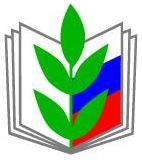 ПРОФЕССИОНАЛЬНЫЙ СОЮЗ РАБОТНИКОВ НАРОДНОГО ОБРАЗОВАНИЯ И НАУКИ РОССИЙСКОЙ ФЕДЕРАЦИИСАРАТОВСКАЯ ОБЛАСТНАЯ ОРГАНИЗАЦИЯ ПРОФЕССИОНАЛЬНОГО СОЮЗА РАБОТНИКОВ НАРОДНОГО ОБРАЗОВАНИЯ И НАУКИ РОССИЙСКОЙ ФЕДЕРАЦИИ(САРАТОВСКАЯ ОБЛАСТНАЯ ОРГАНИЗАЦИЯ «ОБЩЕРОССИЙСКОГО ПРОФСОЮЗА ОБРАЗОВАНИЯ»)ПРЕЗИДИУМПОСТАНОВЛЕНИЕПРОФЕССИОНАЛЬНЫЙ СОЮЗ РАБОТНИКОВ НАРОДНОГО ОБРАЗОВАНИЯ И НАУКИ РОССИЙСКОЙ ФЕДЕРАЦИИСАРАТОВСКАЯ ОБЛАСТНАЯ ОРГАНИЗАЦИЯ ПРОФЕССИОНАЛЬНОГО СОЮЗА РАБОТНИКОВ НАРОДНОГО ОБРАЗОВАНИЯ И НАУКИ РОССИЙСКОЙ ФЕДЕРАЦИИ(САРАТОВСКАЯ ОБЛАСТНАЯ ОРГАНИЗАЦИЯ «ОБЩЕРОССИЙСКОГО ПРОФСОЮЗА ОБРАЗОВАНИЯ»)ПРЕЗИДИУМПОСТАНОВЛЕНИЕПРОФЕССИОНАЛЬНЫЙ СОЮЗ РАБОТНИКОВ НАРОДНОГО ОБРАЗОВАНИЯ И НАУКИ РОССИЙСКОЙ ФЕДЕРАЦИИСАРАТОВСКАЯ ОБЛАСТНАЯ ОРГАНИЗАЦИЯ ПРОФЕССИОНАЛЬНОГО СОЮЗА РАБОТНИКОВ НАРОДНОГО ОБРАЗОВАНИЯ И НАУКИ РОССИЙСКОЙ ФЕДЕРАЦИИ(САРАТОВСКАЯ ОБЛАСТНАЯ ОРГАНИЗАЦИЯ «ОБЩЕРОССИЙСКОГО ПРОФСОЮЗА ОБРАЗОВАНИЯ»)ПРЕЗИДИУМПОСТАНОВЛЕНИЕПРОФЕССИОНАЛЬНЫЙ СОЮЗ РАБОТНИКОВ НАРОДНОГО ОБРАЗОВАНИЯ И НАУКИ РОССИЙСКОЙ ФЕДЕРАЦИИСАРАТОВСКАЯ ОБЛАСТНАЯ ОРГАНИЗАЦИЯ ПРОФЕССИОНАЛЬНОГО СОЮЗА РАБОТНИКОВ НАРОДНОГО ОБРАЗОВАНИЯ И НАУКИ РОССИЙСКОЙ ФЕДЕРАЦИИ(САРАТОВСКАЯ ОБЛАСТНАЯ ОРГАНИЗАЦИЯ «ОБЩЕРОССИЙСКОГО ПРОФСОЮЗА ОБРАЗОВАНИЯ»)ПРЕЗИДИУМПОСТАНОВЛЕНИЕ
«15» мая 2024 г.
г. Саратов
г. Саратов
№ 27-5